Zpravodaj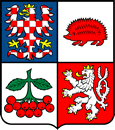 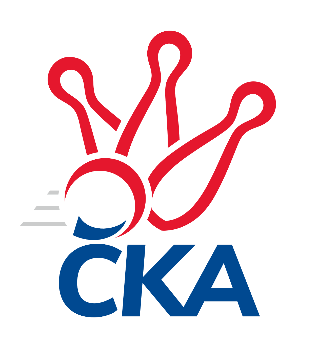 kuželkářského svazu Kraje VysočinaKrajská soutěž Vysočiny A 2021/2022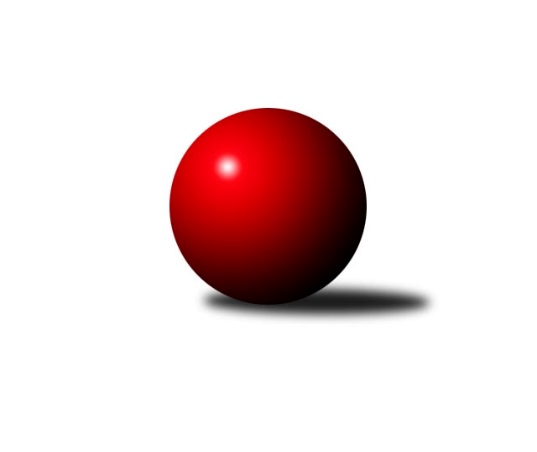 Č.20Ročník 2021/2022	25.3.2022Nejlepšího výkonu v tomto kole: 1702 dosáhlo družstvo: KK Slavoj Žirovnice BVýsledky 20. kolaSouhrnný přehled výsledků:TJ Spartak Pelhřimov G	- KK Slavoj Žirovnice B	0:6	1593:1702	1.5:6.5	24.3.TJ Slovan Kamenice nad Lipou C	- TJ Sokol Cetoraz B	1:5	1549:1672	2.0:6.0	25.3.Sokol Častrov 	- TJ Spartak Pelhřimov C	3:3	1627:1627	4.0:4.0	25.3.Tabulka družstev:	1.	Sokol Častrov	18	15	2	1	85.0 : 23.0	99.0 : 45.0	1727	32	2.	KK Slavoj Žirovnice B	18	14	1	3	87.0 : 21.0	97.5 : 46.5	1684	29	3.	TJ Spartak Pelhřimov C	18	11	1	6	63.0 : 45.0	76.5 : 67.5	1650	23	4.	TJ Spartak Pelhřimov G	18	4	0	14	30.5 : 77.5	59.0 : 85.0	1605	8	5.	TJ Sokol Cetoraz B	16	8	0	8	45.0 : 51.0	62.0 : 66.0	1551	16	6.	TJ Slovan Kamenice nad Lipou D	16	4	0	12	30.5 : 65.5	50.5 : 77.5	1577	8	7.	TJ Slovan Kamenice nad Lipou C	16	2	0	14	19.0 : 77.0	35.5 : 92.5	1505	4Podrobné výsledky kola:	TJ Spartak Pelhřimov G	1593	0:6	1702	KK Slavoj Žirovnice B	Jan Hruška	 	 195 	 223 		418 	1:1	 441 		225 	 216		Daniel Bašta	Lukáš Melichar	 	 210 	 196 		406 	0:2	 434 		231 	 203		Jan Bureš	Jiří Poduška	 	 180 	 183 		363 	0:2	 416 		222 	 194		František Housa	Radek David	 	 216 	 190 		406 	0.5:1.5	 411 		216 	 195		Aneta Kusiovározhodčí: Václav NovotnýNejlepší výkon utkání: 441 - Daniel Bašta	TJ Slovan Kamenice nad Lipou C	1549	1:5	1672	TJ Sokol Cetoraz B	Jaroslav Šindelář ml.	 	 219 	 225 		444 	2:0	 417 		206 	 211		Václav Brávek	Václav Paulík	 	 179 	 177 		356 	0:2	 393 		192 	 201		Jan Pošusta ml.	Jaroslav Šindelář	 	 214 	 211 		425 	0:2	 445 		229 	 216		Josef Melich	Petra Schoberová	 	 177 	 147 		324 	0:2	 417 		204 	 213		Jan Novotnýrozhodčí:  Vedoucí družstevNejlepší výkon utkání: 445 - Josef Melich	Sokol Častrov 	1627	3:3	1627	TJ Spartak Pelhřimov C	Lukáš Čekal	 	 199 	 224 		423 	1:1	 440 		223 	 217		Jozefína Vytisková	Martin Marek	 	 188 	 191 		379 	1:1	 404 		184 	 220		Karel Pecha	Petr Němec	 	 216 	 199 		415 	1:1	 399 		193 	 206		Igor Vrubel	Miroslav Němec	 	 188 	 222 		410 	1:1	 384 		190 	 194		Stanislav Kropáčekrozhodčí: Miroslav NěmecNejlepší výkon utkání: 440 - Jozefína VytiskováPořadí jednotlivců:	jméno hráče	družstvo	celkem	plné	dorážka	chyby	poměr kuž.	Maximum	1.	Lukáš Čekal 	Sokol Častrov 	455.11	306.3	148.8	3.2	4/5	(487)	2.	Petr Němec 	Sokol Častrov 	442.90	299.9	143.0	5.0	5/5	(480)	3.	Jan Bureš 	KK Slavoj Žirovnice B	441.54	297.1	144.5	4.3	4/5	(467)	4.	Miroslav Němec 	Sokol Častrov 	436.00	295.2	140.9	4.8	5/5	(487)	5.	Jaroslav Kolář 	Sokol Častrov 	433.25	298.1	135.1	5.6	4/5	(483)	6.	Zdeněk Januška 	KK Slavoj Žirovnice B	429.67	293.6	136.1	6.9	5/5	(497)	7.	Jan Hruška 	TJ Spartak Pelhřimov G	425.09	293.1	132.0	6.1	5/5	(468)	8.	Aneta Kusiová 	KK Slavoj Žirovnice B	424.91	296.3	128.6	5.2	5/5	(469)	9.	Tomáš Váňa 	KK Slavoj Žirovnice B	423.50	283.8	139.7	5.3	4/5	(459)	10.	Martin Marek 	Sokol Častrov 	421.75	289.1	132.6	7.1	4/5	(458)	11.	Jozefína Vytisková 	TJ Spartak Pelhřimov C	420.90	290.9	130.1	7.5	5/5	(485)	12.	Jan Švarc 	TJ Slovan Kamenice nad Lipou D	420.72	288.7	132.0	6.7	5/5	(467)	13.	Jan Pošusta 	TJ Sokol Cetoraz B	420.21	293.1	127.1	6.7	4/5	(453)	14.	Karel Pecha 	TJ Spartak Pelhřimov C	413.82	289.0	124.9	7.0	5/5	(461)	15.	Stanislav Kropáček 	TJ Spartak Pelhřimov C	410.57	285.7	124.9	6.9	5/5	(465)	16.	Daniel Bašta 	KK Slavoj Žirovnice B	410.17	287.0	123.2	6.0	4/5	(467)	17.	Igor Vrubel 	TJ Spartak Pelhřimov C	407.64	279.9	127.7	7.4	5/5	(446)	18.	Milan Kalivoda 	-- volný los --	403.81	292.7	111.1	10.1	4/5	(447)	19.	Ondřej Votápek 	TJ Slovan Kamenice nad Lipou D	403.53	288.6	114.9	9.2	5/5	(450)	20.	Radek David 	TJ Spartak Pelhřimov G	400.57	279.4	121.1	10.5	5/5	(433)	21.	Lukáš Melichar 	TJ Spartak Pelhřimov G	400.44	283.5	116.9	7.3	4/5	(443)	22.	Jiří Čamra 	TJ Spartak Pelhřimov G	399.27	283.8	115.5	9.5	5/5	(444)	23.	Josef Melich 	TJ Sokol Cetoraz B	398.34	286.2	112.1	9.5	5/5	(445)	24.	Jiří Rychtařík 	TJ Slovan Kamenice nad Lipou D	394.68	278.0	116.7	10.3	5/5	(459)	25.	Luboš Novotný 	TJ Sokol Cetoraz B	391.22	283.9	107.3	12.2	4/5	(422)	26.	Jan Novotný 	TJ Sokol Cetoraz B	388.10	278.7	109.4	11.6	4/5	(439)	27.	Jan Vintr 	-- volný los --	385.48	272.5	113.0	10.2	5/5	(430)	28.	Aleš Schober 	TJ Slovan Kamenice nad Lipou C	385.17	273.0	112.2	10.4	4/5	(454)	29.	Petra Schoberová 	TJ Slovan Kamenice nad Lipou C	380.21	276.9	103.3	12.0	5/5	(444)	30.	Vítězslav Kovář 	-- volný los --	378.58	272.2	106.4	11.7	5/5	(441)	31.	Václav Brávek 	TJ Sokol Cetoraz B	378.08	267.3	110.8	11.5	5/5	(417)	32.	Jan Pošusta  ml.	TJ Sokol Cetoraz B	377.34	277.5	99.8	14.5	4/5	(408)	33.	Pavel Vaníček 	TJ Slovan Kamenice nad Lipou D	376.69	270.4	106.3	12.9	5/5	(414)	34.	Jaroslav Vácha 	-- volný los --	376.08	274.7	101.4	11.9	5/5	(433)	35.	Jaroslav Šindelář 	TJ Slovan Kamenice nad Lipou C	368.46	263.8	104.6	11.4	5/5	(425)	36.	Jiří Poduška 	TJ Spartak Pelhřimov G	363.20	262.0	101.2	12.6	4/5	(423)		Václav Rychtařík  nejml.	TJ Slovan Kamenice nad Lipou C	446.00	313.0	133.0	13.0	1/5	(446)		Patrik Solař 	KK Slavoj Žirovnice B	445.00	295.0	150.0	6.0	1/5	(445)		Vilém Ryšavý 	KK Slavoj Žirovnice B	424.56	304.2	120.4	8.0	3/5	(455)		František Housa 	KK Slavoj Žirovnice B	412.54	294.8	117.7	9.9	3/5	(445)		Jaroslav Šindelář  ml.	TJ Slovan Kamenice nad Lipou C	404.52	283.7	120.8	9.9	3/5	(444)		Michal Votruba 	Sokol Častrov 	404.00	276.0	128.0	6.8	2/5	(427)		Zdeňka Nováková 	Sokol Častrov 	395.67	266.7	129.0	10.7	3/5	(408)		Pavel Vodička 	TJ Slovan Kamenice nad Lipou C	394.25	271.5	122.7	10.2	3/5	(439)		Jan Podhradský 	TJ Slovan Kamenice nad Lipou C	384.25	281.3	103.0	12.8	2/5	(392)		Stanislav Šafránek 	KK Slavoj Žirovnice B	381.00	268.0	113.0	9.0	1/5	(381)		David Fára 	TJ Slovan Kamenice nad Lipou D	378.88	272.4	106.5	13.8	3/5	(416)		Michal Zeman 	TJ Sokol Cetoraz B	371.33	278.8	92.5	15.0	3/5	(397)		Jiří Buzek 	TJ Slovan Kamenice nad Lipou D	364.17	269.2	95.0	16.5	3/5	(404)		Zuzana Fučíková 	TJ Spartak Pelhřimov C	364.00	256.5	107.5	14.0	1/5	(395)		Václav Paulík 	TJ Slovan Kamenice nad Lipou C	346.14	249.8	96.4	15.0	3/5	(389)		Pavel Rysl 	-- volný los --	339.75	247.8	92.0	16.4	2/5	(371)		Zdeněk Fridrichovský 	-- volný los --	318.00	240.0	78.0	17.0	1/5	(318)Sportovně technické informace:Starty náhradníků:registrační číslo	jméno a příjmení 	datum startu 	družstvo	číslo startu
Hráči dopsaní na soupisku:registrační číslo	jméno a příjmení 	datum startu 	družstvo	Program dalšího kola:Nejlepší šestka kola - absolutněNejlepší šestka kola - absolutněNejlepší šestka kola - absolutněNejlepší šestka kola - absolutněNejlepší šestka kola - dle průměru kuželenNejlepší šestka kola - dle průměru kuželenNejlepší šestka kola - dle průměru kuželenNejlepší šestka kola - dle průměru kuželenNejlepší šestka kola - dle průměru kuželenPočetJménoNázev týmuVýkonPočetJménoNázev týmuPrůměr (%)Výkon3xJosef MelichCetoraz B4457xJozefína VytiskováPelhřimov C109.594402xJaroslav Šindelář ml.Kamenice C4445xDaniel BaštaŽirovnice B109.024415xDaniel BaštaŽirovnice B4415xJosef MelichCetoraz B108.144456xJozefína VytiskováPelhřimov C4401xJaroslav Šindelář ml.Kamenice C107.894446xJan BurešŽirovnice B4346xJan BurešŽirovnice B107.294343xJiří RychtaříkKamenice D4283xJiří RychtaříkKamenice D105.81428